Bestyrelsesliste Solbakken November 2019TitelNavnE-mailTelefonLederPeter Vindt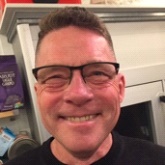 lw53@kk.dk42771368daginst@solbakken.dkFormandRasmus Funk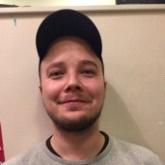 rasmusfunk@hotmail.com42809098NæstformandThi Ha Nguyen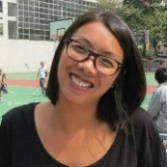 thn-thn@hotmail.com25711762MedlemTrine Reese Ptak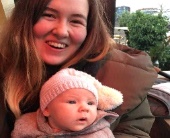 trine0309@hotmail.comMedlemMaria S. Samuelsen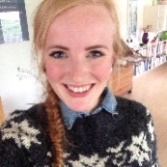 maria.samuelsen@hotmail.comMedlem Mads Bertram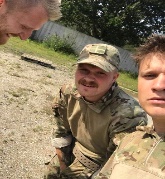 Madsbertram1993@gmail.comSuppleantMeinhard Arge Jensen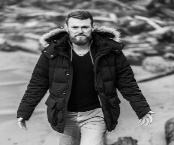 meinhardaj@gmail.comSuppleantSaadou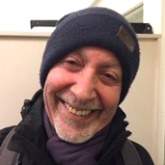 saadou@kulturkog.dk21166921